Об утверждении общественного совета по проведению независимой оценки качества оказания услуг организациями культуры города Канска          Во исполнении подпункта «к» пункта 1 Указа Президента Российской Федерации от 07.05.2012 № 597 «О мероприятиях по реализации государственной социальной политики», в соответствии с Федеральным законом от 21.07.2014 № 256-ФЗ «О внесении изменений в отдельные законодательные акты Российской Федерации по вопросам проведения независимой оценки качества оказания услуг организациями в сфере культуры, социального обслуживания, охраны здоровья и образования», Постановлением Правительства РФ от 30.03.2013 № 286 «О формировании независимой системы оценки качества работы организаций, оказывающих социальные услуги», руководствуясь статьями 30, 35 Устава города, ПОСТАНОВЛЯЮ:          1.Утвердить состав общественного совета по проведению независимой оценки качества оказания услуг организациями культуры города Канска, согласно приложению № 1 к настоящему постановлению.          2. Утвердить положение об общественном совете по проведению независимой оценки качества оказания услуг организациями культуры города Канска, согласно приложению № 2 к настоящему постановлению.          3. Утвердить положение о независимой оценке качества оказания услуг организациями культуры города Канска, согласно приложению № 3 к настоящему постановлению.          4. Главному специалисту Отдела культуры администрации г. Канска (О.М. Персидская) опубликовать данное постановление в газете «Официальный Канск» и разместить на официальном сайте муниципального образования город Канск в сети Интернет.          5. Контроль за исполнением настоящего постановления возложить на заместителя главы города по социальной политике Н.И. Князеву.          6. Постановление вступает в силу со дня подписания.Глава города Канска                                                                            Н.Н. КачанПриложение № 1 к постановлению администрациигорода Канскаот «13»04. 2015 г.    № 584Составобщественного совета по проведению независимой оценки качества оказания услуг организациями культуры города Канска     Зинченко                                                  председатель общественной организации     Галина Дмитриевна                            по защите законных прав старшегопоколения «Дети войны»    Калиновская                                         ректор народного университета    Людмила Александровна                   «Активное долголетие», председатель                                                                   местного литературного объединения                                                                   «Русское-Слово»Харив                                                   председатель городского комитетаИрина Ивановна                                  профсоюза работников культуры г. Канска   Белянин                                                представитель КГБУК «Красноярская   Анатолий Петрович                            краевая филармония» в Восточном                                                                  территориальном округеТелешун                                                Канский художник, Заслуженный Николай Васильевич                           работник культуры РФ, пенсионерПавлюковская                                      Главный хранитель Галина Петровна                                 МБУК «Канский краеведческий музей»   Колесникова                                        директор КГБОУ СПО Красноярский   Ирина Владимировна                         краевой библиотечный техникумПриложение № 2 к постановлению администрациигорода Канскаот «13»04. 2015 г.    № 584Положениеоб общественном совете по проведению независимой оценки качества оказания услуг организациями культуры города Канска1. Общие положения1.1. Настоящее Положение определяет полномочия, порядок формирования и деятельности общественного совета по независимой оценке качества оказания услуг организациями культуры города Канска при Отделе культуры администрации г. Канска (далее - общественный совет).1.2. Общественный совет является постоянно действующим совещательным коллегиальным органом при Отделе культуры администрации г. Канска (далее – Отдел культуры), функционирующим на общественных началах.1.3. Общественный совет создается в целях проведения независимой оценки качества оказанияуслуг организациями культуры на территории города Канска. 1.4. Общественный совет осуществляет свою деятельность во взаимодействии с органами местного самоуправления и учреждениями, в соответствии с законодательством Российской Федерации, Красноярского края, г. Канска и настоящим положением.1.5. Информация о деятельности общественного совета размещается на официальном сайте муниципального образования город Канск в информационно – телекоммуникационной сети «Интернет». Основными принципами деятельности Общественного совета являются добровольность, коллегиальность, компетентность, гласность, независимость, соблюдение норм профессиональной этики. 1.6. Состав общественного совета формируется на основе добровольного участия в его деятельности представителей общественных организаций, творческих союзов, профессиональных ассоциаций, общественных объединений и иных организаций, а также ведущих деятелей культуры и искусства.          1.7. Решения общественного совета, принимаемые в форме заключений, предложений и обращений, носят рекомендательный характер.1.8. Члены Общественного совета осуществляют свою деятельность на общественных началах.          1.9. Организационно-техническое сопровождение деятельности общественного совета обеспечивает Отдел культуры.2. Задачи общественного совета2.1. Основными задачами Общественного совета являются:           2.1.1.развитие взаимодействия Отдела культуры с общественными объединениями, профессиональными ассоциациями, творческими союзами и использование их потенциала для повышения эффективности деятельности Отдела культуры по реализации законодательства Российской Федерации и Красноярского края в сфере культуры;          2.1.2.осуществление независимой оценки качества оказания услуг организациями культуры г. Канска;          2.1.3. определение перечня организаций культуры, в отношении которых проводится независимая оценка;          2.1.4. формирование предложений и рекомендаций, направленных на улучшение качества деятельности учреждений культуры, формирование предложений для разработки технического задания для организаций, осуществляющих сбор, обобщение и анализ информации о качестве оказания услуг организациями культуры (далее-оператор), участие в рассмотрение проектов документации о закупке работ, услуг, а также проектов муниципальных контрактов, заключаемых органом местного самоуправления с оператором;         2.1.5. установление при необходимости критериев оценки качества оказания услуг организациями культуры         2.1.6.обеспечение открытости и доступности объективной информации о качестве услуг в сфере культуры всем категориям пользователей;          2.1.7.взаимодействие с средствами массовой информации по освещению вопросов, обсуждаемых на заседаниях общественного совета, а также размещение необходимых информационных ресурсов на официальном сайте муниципального образования г. Канск в сети «Интернет» по освещению вопросов, отражающих деятельность общественного совета.3.Полномочия Общественного совета          3.1.Общественный совет для осуществления поставленных целей и задач имеет право:3.1.1. Осуществлять независимую оценку качества услуг организаций культуры в рамках своих полномочий, в соответствии с положением о независимой оценке качества оказания услуг организациями культуры. 3.1.2. Рассматривать на заседаниях вопросы в рамках своих полномочий.3.1.3. Приглашать на свои заседания должностных лиц Отдела культуры, иных органов государственной власти и органов местного самоуправления, руководителей учреждений, в том числе подведомственных Отделу культуры, граждан.3.1.4. Принимать участие в лице председателя общественного совета или его представителя в совещаниях Отдела культуры при рассмотрении вопросов, подготовленных с участием общественного совета, а также вопросов, связанных с его деятельностью.3.1.5. Принимать участие в публичных мероприятиях, проводимых Отделом культуры: семинарах, конференциях, форумах. выставках, других образовательных и культурных мероприятиях.4. Порядок формирования Общественного совета4.1.1. Общественный совет формирует Отдел культуры с учетом предложений общественных организаций, профессиональных ассоциаций, творческих союзов и других организаций. 4.1.2. Состав общественного совета, положение о них утверждаются постановлением администрации города Канска.4.1.3. В состав общественного совета на правах членов могут входить граждане, проживающие на территории г. Канска, достигшие возраста 18 лет, представители общественных объединений, профессиональных ассоциаций, творческих союзов и иных организаций, видные общественные деятели, деятели науки, культуры.4.1.4. Общественный совет формируется в составе не менее чем 5 человек.4.1.5. Секретарь общественного совета назначается приказом Отдела культуры, и не является членом общественного совета.4.1.6. Председатель общественного совета и его заместитель избираются на 3 года из состава общественного совета на первом заседании открытым голосованием, большинством голосов присутствующих членов общественного совета.            4.1.7. Кандидатуры председателя и его заместителя может предложить любой член общественного совета, а также начальник Отдела культуры.           4.1.8. Первое заседание общественного совета должно быть проведено не позднее чем через тридцать дней от даты формирования состава общественного совета.4.1.9. Процедура вывода из состава инициируется любым членом общественного совета при согласии не менее одной трети состава общественного совета.          4.2. Полномочия члена общественного совета прекращаются в случае: 4.2.1.подачи им заявления о выходе из состава общественного совета; 4.2.2.неявки на три и более заседания общественного совета;          4.2.3.назначения его на государственную должность Российской Федерации, должность федеральной государственной гражданской службы, государственную должность субъекта Российской Федерации, должность государственной гражданской службы субъекта Российской Федерации, должности муниципальной службы, избрания на выборную должность в органах местного самоуправления;          4.2.4.выезда его за пределы г. Канска   на постоянное место жительства;          4.2.5.вступления в законную силу вынесенного в отношении его обвинительного приговора суда;          4.2.6.признания его недееспособным, безвестно отсутствующим или умершим на основании решения суда, вступившего в законную силу.5. Порядок деятельности Общественного совета5.1. Общественный совет осуществляет свою деятельность в соответствии с планом основных мероприятий на очередной год, согласованным с начальником Отдела культуры администрации г. Канска и утвержденным председателем общественного совета.5.2. Основной формой деятельности общественного совета являются заседания, которые проводятся не реже одного раза в полугодие. Заседания считаются правомочными при присутствии не менее половины его членов.Внеплановые заседания при необходимости могут проводиться по инициативе начальника Отдела культуры, председателя общественного совета или любого члена при согласии не менее половины состава общественного совета.          5.3. Первое заседание общественного совета до избрания председателя общественного совета открывается и ведется начальником Отдела культуры без права решающего голоса.          Начальник Отдела культуры или его представитель имеет право присутствовать на заседаниях общественного совета, принимать участие в обсуждении вопросов повестки дня, без права голоса при принятии решения. 5.4. За 10 дней до начала заседания общественного совета ответственные за рассмотрение вопросов члены общественного совета предоставляют секретарю общественного совета информационные и иные материалы. Секретарь общественного совета за 5 дней до начала заседания предоставляет указанные материалы председателю общественного совета, начальнику Отдела культуры и членам общественного совета.5.5. Общественный совет по рассмотренным вопросам принимает решения простым большинством голосов членов Общественного совета, как присутствующих на заседании, так и отсутствующих, выразивших свое мнение в письменной форме и представивших его на заседание.При равенстве голосов решающим является голос председателя общественного совета.          Решения общественного совета оформляются протоколом заседания общественного совета. Протокол подписывается председателем или его заместителем, председательствовавшим на заседании, и секретарем общественного совета. Оригинал протокола хранится секретарем общественного совета.Копии протоколов заседаний (выписки из протоколов заседаний) направляются секретарем общественного совета начальнику Отдела культуры, членам общественного совета, ответственным за выполнение решений, а также по поручению председателя общественного совета иным лицам и организациям в течение 5 рабочих дней со дня заседания.          Протоколы общественного совета хранятся 5 лет.          5.6. Председатель общественного совета:          5.6.1.определяет приоритетные направления деятельности общественного совета с учетом предложений начальника Отдела культуры;          5.6.2.вносит предложения начальнику Отдела культуры по уточнению, дополнению и обновлению состава общественного совета;          5.6.3.организует работу общественного совета;          5.6.4.утверждает план основных мероприятий общественного совета;          5.6.5.утверждает повестку заседания общественного совета;          5.6.6.проводит заседания общественного совета;          5.6.7.подписывает протоколы заседаний общественного совета и иные документы, подготовленные общественным советом;          5.6.8.распределяет обязанности и поручения между членами общественного совета;          5.6.9.взаимодействует с начальником Отдела культуры по вопросам реализации решений общественного совета;          5.6.10.осуществляет общий контроль за исполнением решений общественного совета;          5.6.11.принимает решение, в случае необходимости, о проведении внепланового заседания, а также заочного заседания общественного совета, решения на котором принимаются путем опроса его членов;          5.6.12.пользуется правами члена общественного совета наравне с другими членами.          5.7. Заместитель председателя общественного совета:          5.7.1.участвует в подготовке планов работы общественного совета, формировании состава экспертов и иных лиц, приглашаемых на заседание общественного совета;           5.7.2.организует работу по независимой оценкедеятельности учреждений культуры;           5.7.3.осуществляет подготовку проведения заседаний общественного совета;           5.7.4.готовит и согласовывает с председателем общественного совета проекты документов и иных материалов для обсуждения на заседаниях общественного совета;           5.7.5.обеспечивает коллективное обсуждение вопросов, внесенных на рассмотрение общественного совета;           5.7.6.осуществляет полномочия председателя общественного совета в случае его отсутствия;           5.7.7.по письменному поручению председателя общественного совета председательствует на заседаниях в его отсутствие (отпуск, болезнь и т.п.);           5.7.8.пользуется правами члена общественного совета наравне с другими членами.           5.8. Члены общественного совета имеют право:          5.8.1.участвовать в мероприятиях, проводимых общественным советом, подготовке материалов по рассматриваемым вопросам;           5.8.2.предлагать перечень учреждений, показатели и критерии для проведения независимой оценки качества оказания услуг организациями культуры;           5.8.3.вносить предложения, замечания и поправки к проектам планов работы общественного совета, по повестке дня и порядку ведения его заседаний;           5.8.4.участвовать в работе заседаний общественного совета;           5.8.5.выступать с докладами на заседаниях общественного совета;           5.8.6.участвовать в обсуждении вопросов, включенных в повестку заседания общественного совета, вносить по ним предложения;           5.8.7.знакомиться с документами и материалами по вопросам, вынесенным на обсуждение общественного совета, на стадии их подготовки, вносить свои предложения по существу обсуждаемых вопросов, замечания и предложения по проектам принимаемых решений и протоколам заседаний общественного совета;           5.8.8.инициировать проведение внепланового заседания общественного совета; 5.9. Члены общественного совета обладают равными правами при обсуждении вопросов и голосовании. В случае несогласия с принятым решением имеют право высказать мнение по конкретному вопросу, которое приобщается к протоколу заседания общественного совета.          5.10. Члены общественного совета обязаны лично участвовать в заседаниях общественного совета и не вправе делегировать свои полномочия лицам, не являющимся членами общественного совета.          5.11. Секретарь общественного совета:          5.11.1.уведомляет членов общественного совета о дате, месте и повестке предстоящего заседания не позднее, чем за неделю до заседания, а также об утвержденном плане работы общественного совета;           5.11.2.совместно с Отделом культуры обеспечивает организационно-техническое сопровождение деятельности общественного совета;           5.11.3.ведет, оформляет и рассылает членам общественного совета протоколы заседаний и иные документы и материалы;           5.11.4.хранит документацию общественного совета и готовит в установленном порядке документы для архивного хранения и уничтожения;           5.11.5.в случае проведения заседания общественного совета путем опроса его членов обеспечивает направление всем членам общественного совета необходимых материалов и сбор их мнений по результатам рассмотрения материалов;           5.11.6.передает дела общественного совета вновь назначенному секретарю в течение 15 дней на основании акта передачи.           5.12. В документацию общественного совета входят:          5.12.1.ежегодные планы мероприятий общественного совета;          5.12.2.протоколы заседаний общественного совета;          5.12.3.материалы обсуждаемых вопросов (доклады, выступления, информационные и аналитические справки, письменные заявления и инициативы и др);          5.12.4.материалы независимой оценки качества оказания услуг организациями культуры г. Канска.Срок хранения документации 5 лет. Приложение № 3 к постановлению администрациигорода Канска          от «13»04. 2015 г.    № 584Положениео независимой оценке качества оказания услуг организациями культуры города КанскаОбщие положения1.1. Настоящее Положение о системе независимой оценки качества деятельности организаций культуры (далее - положение) разработано во исполнение Указа Президента Российской Федерации от 7 мая 2012 года № 597 «О мероприятиях по реализации государственной социальной политики» (подпункт «к» пункта 1), Федерального закона от 21.07.2014 № 256-ФЗ «О внесении изменений в отдельные законодательные акты Российской Федерации по вопросам проведения независимой оценки качества оказания услуг организациями в сфере культуры, социального обслуживания, охраны здоровья и образования», Постановления Правительства РФ от 30 марта 2013 г. № 286"О формировании независимой системы оценки качества работы организаций, оказывающих социальные услуги".1.2. Настоящее положение определяет цели, задачи, порядок формирования системы независимой оценки качества деятельности организаций культуры, оказывающих услуги в сфере культуры г. Канска, осуществляемой с участием и на основе мнения общественных организаций, профессиональных сообществ, средств массовой информации, специализированных рейтинговых агентств и иных экспертов (далее - общественное мнение) в целях повышения качества деятельности этих учреждений.          1.3. Независимая оценка(далее – независимая оценка) качества оказания услуг организациями культуры является одной из форм общественного контроля и проводится в целях:          1.3.1. предоставления гражданам информации о качестве оказания услуг организациями культуры г. Канска;          1.3.2.повышения качества и доступности услуг культуры для населения г. Канска;           1.3.3.улучшения открытости и доступности информации об организациях культуры г. Канска;           1.3.4.создание условий для объективной оценки качества оказания услуг организациями культуры;           1.3.5.стимулирования повышения качества деятельности таких учреждений.          1.4. Независимая оценка включает в себя:1) обеспечение полной, актуальной и достоверной информацией о порядке предоставления учреждением услуг в сфере культуры, в том числе в электронной форме;2) формирование результатов оценки качества и рейтингов деятельности учреждений культуры.1.5. Использование результатов независимой оценки способствует:          1.5.1.принятию потребителями услуг обоснованного решения при выборе конкретного учреждения для получения необходимой услуги;           1.5.2.установлению диалога между организациями культуры и гражданами - потребителями услуг;          1.5.3.разработке и реализации планов мероприятий по улучшению качества оказания услуг организациями культуры;           1.5.4.оценке деятельности руководителей учреждений культуры. Задачи и принципы функционирования системы          2.1. Основными задачами независимой оценки являются:- осуществление независимой, объективной внешней оценки качества оказания услуг организациями культуры;- привлечение общественности к оценке качества оказания услуг в сфере культуры;- обеспечение открытости и доступности объективной информации о качестве оказания услуг организациями культуры г. Канска всем категориям пользователей;- создание организационно-информационной основы для принятия управленческих решений, направленных на прогнозирование развития сферы культуры г. Канска, разработку основных направлений культурной политики города.2.2. Основными принципами функционирования независимой оценкиявляются:          2.2.1. открытость информации о механизмах и процедурах оценки;           2.2.2. доступность ее результатов в рамках законодательства Российской Федерации, Красноярского края и г. Канска;           2.2.3. открытость независимой оценки, прозрачность процедур и механизмов оценки качества оказания услуг;           2.2.4. исключение дискриминации и принятия пристрастных решений;           2.2.5.компетентность независимой оценки, обеспечиваемая привлечением квалифицированных экспертов (операторов), использованием стандартизированного и технологичного инструментария оценки. Порядок формирования независимой оценки качества оказания услуг организациями культуры          3.1. Администрация города Канска в целях обеспечения проведения оценки качества оказания услуг организаций культуры г. Канска:           3.2.формирует общественный совет по независимой оценке качества оказания услуг организациями культуры при Отделе культуры администрации г. Канска (далее – общественный совет) в порядке, предусмотренном законодательством Российской Федерации, в который входят представители общественных организаций, творческих союзов, профессиональных ассоциаций, общественных объединений и иных организаций, а также ведущих деятелей культуры и искусства и утверждает положение о них;           3.3. Общественный совет проводит независимую оценку качества оказания услуг организациями культуры не чаще чем один раз в год и не реже чем один раз в три года.          3.4. Информация о деятельности общественного совета размещается органом местного самоуправления на официальном сайте муниципального образования город Канск в информационно-телекоммуникационной сети «Интернет».          3.5. Общественный совет по проведению независимой оценки качества оказания услуг организациями культуры г. Канска:          - определяет перечень организаций культуры, в отношении которых проводится независимая оценка;          - формирует предложения для разработки технического задания для организации, которая осуществляет сбор, обобщение и анализ информации о качестве оказания услуг организациями культуры, принимает участие в рассмотрении проектов документации о закупке работ, услуг, а также проектов муниципальных контрактов, заключенных органами местного самоуправления с оператором;          - устанавливают при необходимости критерии оценки качества оказания услуг организациями культуры (дополнительно к установленным законодательством общим критериям);          - осуществляют независимую оценку качества оказания услуг организациями культуры с учетом информации, представленной оператором;          - представляют соответственно в орган местного самоуправления результаты независимой оценки качества оказания услуг организациями культуры г. Канска, а также предложения об улучшении качества их деятельности.          3.6. Поступившая в орган местного самоуправления информация о результатах независимой оценки качества оказания услуг организациями культуры г. Канска подлежит обязательному рассмотрению указанным органом в месячный срок и учитывается им при выработке мер по совершенствованию деятельности организаций культуры.          3.7. Информация о результатах независимой оценки качества оказания услуг организациями культуры г. Канска размещается соответственно на официальном сайте для размещения информации о государственных и муниципальных учреждениях в сети «Интернет», а также на официальном сайте администрации города Канска.          3.8. Контроль за соблюдением процедур проведения независимой оценки качества оказания услуг организациями культуры г. Канска осуществляется в соответствии с законодательством Российской Федерации.          3.9. Граждане (потребители услуг) и эксперты участвуют в оценке при проведении опросов, он-лайн - голосования в сети Интернет и иными способами, определенными общественными организациями и профессиональными сообществами.          3.10. Организации культуры г. Канска обеспечивают открытость и доступность следующей информации о своей деятельности:          - дата создания организации культуры, ее учредитель, место нахождения организации культуры и ее филиалов (при наличии), режим, график работы, контактные телефоны и адреса электронной почты;          - структура и органы управления организации культуры;          - виды предоставляемых услуг организаций культуры;          - материально-техническое обеспечение предоставления услуг;          - копия устава организации культуры; - копия плана финансово-хозяйственной деятельности организации культуры, утвержденного в установленном законодательством Российской Федерации порядке;          - копия документа о порядке предоставления услуг за плату;          - информация, которая размещается, опубликовывается по решению организации культуры, а также информация, размещение и опубликование которой являются обязательными в соответствии с законодательством РФ;         3.10.1.обеспечивают совместно с общественными организациями сбор информации по показателям, установленным общественными советами;          3.10.2.размещают в сети Интернет обзоры мнений граждан-потребителей услуг и профессиональных экспертов о качестве работы учреждения; 3.10.3.создают общественные органы оценки качества деятельности; 3.10.4.обсуждают с общественными органами результаты оценки и разрабатывают меры по улучшению качества услуг;          3.10.5.разрабатывают на основе предложений главы города, Отдела культуры или общественного совета план об улучшении качества оказания услуг учреждением и утверждают этот план по согласованию с главой города и Отделом культуры;          3.10.6.размещают планы мероприятий по улучшению качества оказания услуг учреждением на своих официальных сайтах и обеспечивают их выполнение. Показатели и критерии оценки качества4.1. Независимая оценка качества оказания услуг организациями культуры предусматривает оценку условий оказания услуг по таким общим критериям как;          - открытость и доступность информации об организации культуры;           - комфортность условий предоставления услуг и доступность их получения;           - время ожидания предоставления услуги;           - доброжелательность, вежливость, компетентность работников организации культуры;           - удовлетворенность качеством оказания услуг.Первая группа показателей характеризует качество оказаний услуг учреждениями культуры.4.2. Вторая группа показателей характеризует эффективность деятельности учреждений, оказывающих услуги в сфере культуры.Данные показатели предусмотрены в муниципальной программе города Канска «Развитие культуры» на 2015 и плановый период 2016-2017 годов и «дорожной карте».4.3. Источники данных для независимой оценки:           4.3.1. используется общедоступная информация об организациях культуры, размещаемая в том числе в форме открытых данных.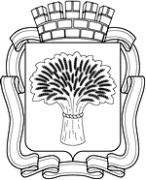 Российская ФедерацияАдминистрация города Канска
Красноярского краяПОСТАНОВЛЕНИЕРоссийская ФедерацияАдминистрация города Канска
Красноярского краяПОСТАНОВЛЕНИЕРоссийская ФедерацияАдминистрация города Канска
Красноярского краяПОСТАНОВЛЕНИЕРоссийская ФедерацияАдминистрация города Канска
Красноярского краяПОСТАНОВЛЕНИЕРоссийская ФедерацияАдминистрация города Канска
Красноярского краяПОСТАНОВЛЕНИЕ13.04.2015г.№584